  BOURNE PROPERTY MAINTENANCE LTD								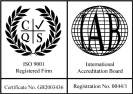 RISK ASSESSMENT 7Steam CleaningI have been given adequate training to use all of the above mentioned chemicals and machinery,  And I understand this Risk Assessment.Version 1 – Risk Assessment 7Issue Date: August 2009														Pages 1 of 1Name of AssessorDateName of Cleaning OperativeDateOperationsRisk IdentifiedProposed Remedial ActionApplicableNon ApplicableBurn and ScaldingLowEnsure operative is wearing P.P.E clothing.Do not touch point of contact of steam hood.Inhalation of SteamBurn to lungsNoneNone.  Dry steam is only at 180 degrees Celsius on point of contact.Electric ShocksOver loading of PowerLowUnwind all cables.Observe control panel.Slip, Trip and FallsLowTape down power supply cables, work with equipment behind operative.  Work from furthest point towards exit.